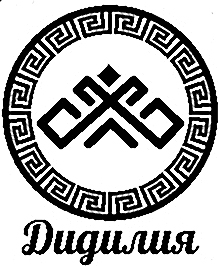 Уважаемые будущие  родители!Для организации  эффективной и оперативной работы в подборе Вам суррогатной мамы просим ответить на ряд вопросов. Общая информацияПожелания к кандидатке в суррогатные мамыПожелания к организации программыДополнительная информация, пожелания: _____________________________________________________________________________________________________________________________________________________________________________________________________________________________________________________________________________________________________________________________________________________________________________________________________________________ «___» ______________ 20___                                        ____________________________________                                                                                                                                                                               (ФИО, подпись)Анкета получена «___» ______________ 20___Подпись сотрудника ______________________________________________________________Центр сопровождения суррогатного материнства «Дидилия»г. Красноярск, пр. Мира, д. 94, офис 501тел. 8(391) 2717-919, 8(963)191-79-19интернет сайт: Дидилия.рфemail: didiliya24@gmail.comДля мамыДля папыИмя Возраст Телефон мобильныйЭлектронная почтаИмеющиеся вредные привычки (курение, употребление наркотиков, алкоголя)Семейное положениеПричина участия в программе Группа крови, резус-факторРост, весГруппа крови, резус-факторОбразование Вероисповедание Национальность Иное Клиника, в которой планируется проведение процедуры ЭКО.Место проживания суррогатной мамы  на период беременности (по месту ее фактического проживания либо в экологически чистом районе).Проживание куратора совместно с суррогатной мамой.Ведение беременности суррогатной мамы  (по полису ОМС либо на платной основе).Посещение курсов  по подготовке к родам (по полису ОМС или на платной основе).Организация правильного питания для суррогатной мамы.Организация времяпрепровождения суррогатной мамы на период беременности (йога, бассейн, прогулки по лесу, прослушивание классической музыки и т.д.). Роды суррогатной мамы  (по полису ОМС либо на платной основе).Вид родоразрешения (естественный либо кесарево сечение). Иное 